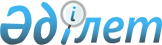 Об утверждении Положения государственного учреждения "Отдел жилищной инспекции города Шахтинска"Постановление акимата города Шахтинска Карагандинской области от 2 июня 2022 года № 29/13
      В соответствии с Законом Республики Казахстан "О местном государственном управлении и самоуправлении в Республике Казахстан", акимат города Шахтинска ПОСТАНОВЛЯЕТ:
      1. Утвердить Положение государственного учреждения "Отдел жилищной инспекции города Шахтинска" согласно приложению к настоящему постановлению.
      2. Контроль за исполнением настоящего постановления возложить на заместителя акима города Шахтинска Мажитова Н. А.
      3. Настоящее постановление вводится в действие со дня его первого официального опубликования. Положение государственного учреждения "Отдел жилищной инспекции города Шахтинска" Глава 1. Общие положения
      1. Государственное учреждение "Отдел жилищной инспекции города Шахтинска" (далее - жилищная инспекция) является некоммерческой организацией, обладающей статусом юридического лица, для осуществления государственного контроля в пределах границ населенных пунктов на объектах социальной инфраструктуры в сферах управления жилищным фондом, газа и газоснабжения и государственного надзора в пределах границ населенных пунктов на объектах социальной инфраструктуры в области промышленной безопасности за соблюдением требований безопасной эксплуатации опасных технических устройств.
      Жилищный инспектор является должностным лицом структурного подразделения местного исполнительного органа, осуществляющий функции государственного инспектора, в соответствии с подпунктом 7) пункта 3 статьи 39 Закона Республики Казахстан "О гражданской защите" от 11 апреля 2014 года.
      1. Жилищная инспекция создана постановлением акимата города Шахтинска от "11" марта 2021 года №10/02.
      3. Уполномоченным органом соответствующей отрасли, а также органом осуществляющим по отношению к нему функции субъекта права в отношении жилищной инспекции является местный исполнительный орган города республиканского значения, столицы, района, города областного значения (при наличии на соответствующей административно-территориальной единице объектов социальной инфраструктуры в сферах управления жилищным фондом, газа и газоснабжения и государственного надзора в пределах границ населенных пунктов на объектах социальной инфраструктуры в области промышленной безопасности за соблюдением требований безопасной эксплуатации опасных технических устройств) (далее - учредитель).
      4. Полное наименование жилищной инспекции:
      на государственном языке – "Шахтинск қаласының тұрғын үй инспекциясы" мемлекеттік мекемесі;
      на русском языке - Государственное учреждение "Отдел жилищной инспекции города Шахтинска";
      5. Структура и предельная штатная численность государственного учреждения "Отдел жилищной инспекции города Шахтинска" устанавливаются местными исполнительными органами в пределах лимита их штатной численности, утвержденного постановлением Правительства Республики Казахстан от 15 декабря 2004 года № 1324 "О некоторых вопросах утверждения лимитов штатной численности местных исполнительных органов".
      Жилищная инспекция не создает, а также не выступает учредителем (участником) другого юридического лица.
      6. Местонахождение государственного учреждения – "Отдел жилищной инспекции города Шахтинска": Карагандинская область, город Шахтинск, улица Калинина, 17, индекс 101600. Глава 2. Юридический статус жилищной инспекции
      7. Жилищная инспекция считается созданной и приобретает права юридического лица с момента ее государственной регистрации.
      8. Жилищная инспекция имеет печать с изображением Государственного герба Республики Казахстан и штампы со своим наименованием на государственном языке, бланки, а также счета в банках второго уровня.
      9. Жилищная инспекция отвечает по своим обязательствам, находящимся в ее распоряжении деньгами.
      10. Гражданско-правовые сделки жилищной инспекции вступают в силу после их обязательной регистрации в территориальных подразделениях казначейства Министерства финансов Республики Казахстан. Глава 3. Задачи, функции и полномочия жилищной инспекции
      11. Задачей жилищной инспекции на объектах социальной инфраструктуры в пределах границ населенных пунктов является:
      государственный контроль в сферах управления жилищным фондом, газа и газоснабжения;
      государственный надзор в области промышленной безопасности за соблюдением требований безопасной эксплуатации опасных технических устройств.
      12. Основной функцией жилищной инспекции является государственный контроль в отношении субъектов контроля в пределах границ населенных пунктов на объектах социальной инфраструктуры в сферах управления жилищным фондом, газа и газоснабжения, а также государственный надзор в отношении субъектов надзора в пределах границ населенных пунктов на объектах социальной инфраструктуры в области промышленной безопасности за соблюдением требований безопасной эксплуатации опасных технических устройств.
      13. Основными полномочиями жилищной инспекции являются:
      1) организация государственного технического обследования общего имущества многоквартирного жилого дома;
      2) определение перечня, периодов и очередности проведения капитального ремонта общего имущества объекта кондоминиума;
      3) согласование сметы расходов на проведение капитального ремонта общего имущества объекта кондоминиума;
      4) принятие участия в комиссиях по приемке выполненных работ по капитальному ремонту общего имущества объекта кондоминиума;
      5) вынесение обязательных для исполнения предписаний (представлений) по устранению нарушений согласно Закона Республики Казахстан "О жилищных отношениях" и правил содержания общего имущества объекта кондоминиума, утвержденный приказом Министра национальной экономики Республики Казахстан от 19 февраля 2015 года № 108. (зарегистрирован в Реестре государственной регистрации нормативных правовых актов под № 10528, опубликован 23 апреля 2015 года в информационно-правовой системе "Әділет")
      6) проведение проверки наличия отчета по управлению объектом кондоминиума и содержанию общего имущества объекта кондоминиума при обращении собственников квартир, нежилых помещений.
      14. Жилищная инспекция в соответствии с возложенными на нее полномочиями осуществляет следующие функции государственного контроля за:
      1) соблюдением процедуры избрания формы управления объектом кондоминиума собственниками квартир, нежилых помещений, открытием текущего и сберегательного счетов;
      2) соблюдением порядка использования, содержания, эксплуатации и ремонта общего имущества собственников квартир, нежилого помещения в объекте и территорий прилегающей к многоквартирному жилому дому;
      3) наличием в многоквартирных жилых домах (жилых зданиях) общедомовых приборов учета тепло-, энерго-, газо- и водоресурсов;
      4) техническим состоянием общего имущества объекта кондоминиума и его инженерного оборудования, своевременным выполнением работ по его содержанию и ремонту в соответствии с действующими нормативно-техническими и проектными документами в области строительства и жилищно-коммунального хозяйства;
      5) осуществлением мероприятий по подготовке многоквартирного жилого дома к сезонной эксплуатации;
      6) выполнением принятых решений и предписаний по устранению выявленных нарушений;
      7) проведением конкурса на определение проектной организации и изготовление проектно-сметной документации на капитальный ремонт общего имущества объекта кондоминиума за счет средств местного бюджета;
      8) качеством работ, выполненных по отдельным видам капитального ремонта общего имущества объекта кондоминиума;
      9) соблюдением требований безопасной эксплуатации бытовых баллонов и объектов систем газоснабжения бытовых и коммунально-бытовых потребителей в пределах границ населенного пункта.
      15. Жилищная инспекция в соответствии с возложенными на нее полномочиями осуществляет государственный надзора за безопасной эксплуатацией опасных технических устройств, а именно, паровых и водогрейных котлов, работающие под давлением более 0,07 мега Паскаля и (или) при температуре нагрева воды более 115 градусов Цельсия (организации теплоснабжения), сосуды, работающие под давлением более 0,07 мега Паскаля, грузоподъемные механизмы, эскалаторы, канатные дороги, фуникулеры, лифты, траволаторы, подъемники для лиц с ограниченными возможностями (инвалидов) на объектах социальной инфраструктуры.
      16. Жилищная инспекция осуществляет постановку на учет и снятие с учета опасных технических устройств объектов социальной инфраструктуры.
      17. Жилищная инспекция при осуществлении государственного контроля в пределах границ населенных пунктов на объектах социальной инфраструктуры в сферах управления жилищным фондом, газа и газоснабжения, а также государственного надзора в отношении субъектов надзора в пределах границ населенных пунктов на объектах социальной инфраструктуры в области промышленной безопасности за соблюдением требований безопасной эксплуатации опасных технических устройств обеспечивает прозрачность своей деятельности путем размещения на интернет ресурсе местного исполнительного органа:
      1) информацию об объектах и субъектах государственного контроля и государственного надзора;
      2) о графиках проверок и их результатах;
      3) о выявленных недостатках, а также о составленных актах и вынесенных предписаниях о соблюдении требований безопасной эксплуатации опасных технических устройств на объектах социальной инфраструктуры;
      4) формирование и введение реестра образованных простых товариществ в пределах населенного пункта.
      18. Жилищная инспекция принимает участие в подготовке нормативных и методических документов по контролю качества содержания общего имущества объекта кондоминиума, придомового земельного участка многоквартирного жилого дома и предоставлению коммунальных услуг, а также оказывает консультационную помощь владельцам подконтрольных объектов, предприятиям, организациям или гражданам, осуществляющим управление и содержание многоквартирных жилых домов, объектов социальной инфраструктуры, в том числе физическим и юридическим лицам по обращениям, поступившим в соответствии с Законом Республики Казахстан "О порядке рассмотрения обращений физических и юридических лиц".
      19. Жилищная инспекция представляет документы для государственной регистрации объекта кондоминиума в соответствии с Законом Республики Казахстан "О государственной регистрации прав на недвижимое имущество".
      20. Проверки и профилактический контроль субъектов предпринимательства осуществляются в соответствии с Предпринимательским кодексом Республики Казахстан, а обследование квартир, нежилых помещений в соответствии с Законом Республики Казахстан "О жилищных отношениях".
      21. Не допускается осуществление жилищной инспекцией деятельности, а также совершение сделок, не отвечающих предмету и целям ее деятельности, закрепленным в уставе (положении). Глава 4. Управление жилищной инспекцией
      22. Общее управление жилищной инспекцией осуществляет учредитель.
      23. Учредитель осуществляет следующие функции:
      1) закрепляет за жилищной инспекцией имущество;
      2) утверждает индивидуальный план финансирования жилищной инспекции;
      3) осуществляет контроль за сохранностью имущества жилищной инспекции;
      4) утверждает положение (устав) жилищной инспекции, внесение в него изменений и дополнений;
      5) определяет структуру, порядок формирования и срок полномочий органов управления жилищной инспекции, порядок принятия жилищной инспекцией решений;
      6) определяет права, обязанности и ответственность руководителя жилищной инспекции, основания освобождения его от занимаемой должности;
      7) утверждает структуру и предельную штатную численность жилищной инспекции, за исключением государственных учреждений, являющихся государственными органами;
      8) по представлению руководителя жилищной инспекции назначает на должность и освобождает от должности его заместителя (заместителей);
      9) утверждает годовую финансовую отчетность;
      10) по согласованию учредителя уполномоченный орган по государственному имуществу на изъятие или перераспределение имущества, переданного жилищной инспекции или приобретенного им в результате собственной хозяйственной деятельности;
      11) по согласованию с уполномоченным органом по государственному имуществу осуществляет реорганизацию и ликвидацию республиканского государственного учреждения (местный исполнительный орган принимает решение о реорганизации и ликвидации коммунального государственного учреждения).
      24. Руководитель жилищной инспекции назначается на должность и освобождается от должности акимом города республиканского значения, столицы, района, города областного значения.
      25. Руководитель жилищной инспекции организует и руководит работой жилищной инспекцией, непосредственно подчиняется акиму города республиканского значения, столицы, района, города областного значения и несет персональную ответственность за выполнение возложенных на жилищную инспекцию задач и осуществление им своих функций.
      26. При осуществлении деятельности жилищной инспекции руководитель жилищной инспекции:
      1) без доверенности действует от имени жилищной инспекции;
      2) представляет интересы жилищной инспекции в государственных органах, иных организациях;
      3) заключает договоры;
      4) выдает доверенности;
      5) утверждает порядок и планы жилищной инспекции по командировкам, стажировкам, обучению сотрудников в казахстанских и зарубежных учебных центрах и иным видам повышения квалификации сотрудников;
      6) открывает банковские счета;
      7) издает приказы и дает указания, обязательные для всех работников;
      8) принимает на работу и увольняет с работы сотрудников жилищной инспекции, кроме сотрудников, назначаемых акимом города республиканского значения, столицы, района, города областного значения;
      9) применяет меры поощрения и налагает дисциплинарные взыскания на сотрудников жилищной инспекции;
      10) определяет обязанности и круг полномочий своего заместителя (заместителей) и иных руководящих сотрудников жилищной инспекции.
      27. Каждый инспектор жилищной инспекции имеет личный штамп.  Глава 5. Порядок образования имущества жилищной инспекции
      28. Имущество жилищной инспекции составляют активы юридического лица, стоимость которых отражается на его балансе. Имущество жилищной инспекции формируется за счет:
      1) имущества, переданного ему учредителем;
      2) имущества приобретенного в результате собственной деятельности;
      3) иных источников, не запрещенных Законом Республики Казахстан от 1 марта 2011 года "О государственном имуществе".
      29. Имущество жилищной инспекции является государственной коммунальной собственностью и принадлежит ей на праве оперативного управления.
      30. Жилищная инспекция не отчуждает и не распоряжается иным способом, закрепленным за ним имуществом и имуществом, приобретенным за счет средств, выделенных ему по смете.
      31. Деятельность жилищной инспекции финансируется из местного бюджета акимата города республиканского значения, столицы, района, города областного значения (сметы расходов).
      32. Жилищная инспекция ведет бухгалтерский учет и представляет отчетность в соответствии с законодательством Республики Казахстан в сфере бухгалтерского и бюджетного учета, финансовой и бюджетной отчетности.
      33. Проверка и ревизия финансово-хозяйственной деятельности жилищной инспекции осуществляется учредителем.  Глава 6. Режим работы жилищной инспекции
      34. Время работы жилищной инспекции определяется в соответствии с режимом работы местных исполнительных органов. Глава 7. Порядок внесения изменений и дополнений в учредительные документы жилищной инспекции
      35. Внесение изменений и дополнений в учредительные документы жилищной инспекции производится по решению учредителя.
      36. Внесенные изменения и дополнения в учредительные документы жилищной инспекции регистрируются в соответствии с гражданским законодательством Республики Казахстан.  Глава 8. Условия реорганизации и ликвидации жилищной инспекции
      37. Реорганизация и ликвидация жилищной инспекции осуществляется в соответствии с гражданским законодательством Республики Казахстан.
					© 2012. РГП на ПХВ «Институт законодательства и правовой информации Республики Казахстан» Министерства юстиции Республики Казахстан
				
      Аким города Шахтинска

А. Халтонов
Утвержден
постановлением акимата
города Шахтинска
Карагандинской области
от 2 июня 2022 года
№ 29/13